УТВЕРЖДАЮПриказ директора колледжа от 25.05.2021 г. № 119/1РАБОЧАЯ ПРОГРАММа ПРОФЕССИОНАЛЬНОГО МОДУЛЯПМ.05 Организация процесса по техническому обслуживанию и ремонту автомобиляпрограмма подготовки специалистов среднего звенасреднего профессионального образования по специальности 23.02.07 Техническое обслуживание и ремонт двигателей, систем и агрегатов автомобилей2021 г. СОДЕРЖАНИЕ1. ОБЩАЯ ХАРАКТЕРИСТИКА РАБОЧЕЙ ПРОГРАММЫ ПРОФЕССИОНАЛЬНОГО МОДУЛЯ……………………………………………………………………………… …4СТРУКТУРА И СОДЕРЖАНИЕ ПРОФЕССИОНАЛЬНОГО МОДУЛЯ………. .17УСЛОВИЯ РЕАЛИЗАЦИИ ПРОГРАММЫПРОФЕССИОНАЛЬНОГО МОДУЛЯ…………………………………………………………………………………33КОНТРОЛЬ И ОЦЕНКА РЕЗУЛЬТАТОВ ОСВОЕНИЯ ПРОФЕССИОНАЛЬНОГО МОДУЛЯ…………………………………………………………………………………35ПЛАНИРОВАНИЕ УЧЕБНЫХ ЗАНЯТИЙ С ИСПОЛЬЗОВАНИЕМ АКТИВНЫХ И ИНТЕРАКТИВНЫХ ФОРМ И МЕТОДОВ ОБУЧЕНИЯ СТУДЕНТОВ……………..40ПАСПОРТ ПРОГРАММЫ ПРОФЕССИОНАЛЬНОГО МОДУЛЯПМ. 05 «Организация процесса по техническому обслуживанию и ремонтуавтомобиля»Область применения программыРабочая программа профессионального модуля (далее программа ПМ) – является частью программы подготовки специалистов среднего звена по специальности СПО 23.02.07 по специальности «Техническое обслуживание и ремонт двигателей, систем и агрегатов автомобилей Рабочая программа профессионального модуля может быть использована в дополнительном профессиональном образовании и профессиональной подготовке работников автомобильного транспорта в области технической эксплуатации автотранспортных средств при наличии среднего (полного) общего образования. Опыт работы не требуется.Рабочая программа составляется для очной и заочной форм обучения.Цели и задачи модуля – требования к результатам освоения модуля:Базовая частьС целью овладения указанным видом профессиональной деятельности и соответствующими профессиональными компетенциями обучающийся в ходе освоения профессионального модуля должен:иметь практический опыт:уметь:знать:Вариативная часть – не предусмотрено.Количество часов на освоение программы профессионального модуляРЕЗУЛЬТАТЫ ОСВОЕНИЯ ПРОФЕССИОНАЛЬНОГО МОДУЛЯРезультатом освоения профессионального модуля является овладение обучающимися видом профессиональной деятельности Организация процесса по техническому обслуживанию и ремонту автомобиля, в том числе профессиональными (ПК), указанными в ФГОС по специальности 23.02.07 по специальности «Техническое обслуживание и ремонт двигателей, систем и агрегатов автомобилей:В процессе освоения ПМ студенты должны овладеть общими компетенциями (ОК):СТРУКТУРА И СОДЕРЖАНИЕ ПРОФЕССИОНАЛЬНОГО МОДУЛЯ Организация процесса по техническому обслуживанию и ремонту автомобиляТематический план профессионального модуля Организация процесса по техническому обслуживанию и ремонту автомобиляСодержание обучения по профессиональному модулюДля характеристики уровня освоения учебного материала используются следующие обозначения: 1 – ознакомительный (узнавание ранее изученных объектов, свойств);– репродуктивный (выполнение деятельности по образцу, инструкции или под руководством);– продуктивный (планирование и самостоятельное выполнение деятельности, решение проблемных задач).УСЛОВИЯ РЕАЛИЗАЦИИ ПРОГРАММЫ МОДУЛЯТребования к минимальному материально-техническому обеспечениюРеализация программы ПМ требует наличия учебных кабинетов	- социально- экономических дисциплин.Оборудование учебного кабинета и рабочих мест кабинета:мебель, предназначенная для группировки в различных конфигурациях.рабочее место преподавателя;комплекты учебно-наглядных пособийкомплект	учебной	документации	согласно	тематике	практических	работ профессионального модуляТехнические средства обучения:библиотека с электронным каталогом;компьютер с лицензионным программным обеспечением;мультимедиапроектор.Реализация	рабочей	программы	ПМ	предполагает	обязательную производственную практику.Информационное обеспечение обучения	(перечень рекомендуемых учебных изданий, Интернет-ресурсов, дополнительной литературы)Основные источникиДля преподавателейИльченко, А.Н. Организация и планирование производства : учеб. пособие. - 2е изд. - М. : Академия, 2012.  -208 с.Кнышова, Е.Н. Менеджмент: Учебное пособие. – М.: ФОРУМ: ИНФРА-М, 2011Кондраков, Н.П. Бухгалтерский учет. - М. : ИНФРА-М, 2015. – 717 с.Сергеев, И.В.Экономика организации (предприятия). - М.: Финансы и статистика, 2012. – 576 с.Филатов, О.К. Экономика предприятий (организаций): учебник / О.К. Филатов, Т.Ф. Рябова, Е.В. Минаева. - М. : Финансы и статистика, 2012. – 512 с.Филимонова Е.В. 1:С: Предприятие 8.0: учебно-практическое пособие для бухгалтеров: Дашков и К, 2012. – 400 с.Для студентовИльченко, А.Н. Организация и планирование производства : учеб. пособие. - 2е изд. - М. : Академия, 2012.  -208 с.Чуев, И.Н. Экономика предприятия : учебник. - М. : Дашков и К, 2011. – 416 с.Дополнительные источники:Для преподавателейГрибов, В.Д. Экономика предприятия.. - М. : Финансы и статистика, 2013. – 336 с.Кабушкин, Н.И. Основы менеджмента. - М. : Новое знание, 2012. – 336 с.Ломакин А.Л. Управленческие решения: Учебное пособие. - М : ФОРУМ:ИНФРА-М, 2013.Лукашевич, В.В. Основы менеджмента в торговле. - М. : Экономика, 2014. – 238 с.Для студентовМенеджмент: Учебник/ под ред. Проф. В.И. Королева. – М.: Экономистъ, 2014Некоммерческие организации: правовое регулирование, бухгалтерский и налоговый учет в свете последних изм. зак-ва / под ред. Кастьяновой Г.Ю. - М. : Информцентр 21века, 2013Сергеев, И.В. Экономика предприятия : учебное пособие. - М. : Финансы и статистика, 2013Чечевицына, Л.Н. Экономика предприятия. - Ростов-на –Дону : Феникс, 2011. – 384 с. (15)Интернет ресурсыЭлектронный ресурс / Новости: Экономика. Социология. Менеджмент. – М. – Режим доступа: http://www.ecsocman.edu.ru/ (06.03.2012г)Электронный ресурс / УИС Россия. – М. – Режим доступа: http://uisrussia.msu.ru/is4/main.jsp (12.03.2012г)Электронный ресурс / Российский деловой портал. – М. – Режим доступа: http://allmedia.ru/ (15.03.2012г.)Электронный ресурс / Экспертный канал «Открытая экономика». – М. – Режим доступа: http://www.opec.ru/ (10.03.2012г.)Общие требования к организации образовательного процесса.Освоение ПМ.05 Организация процесса по техническому обслуживанию и ремонту автомобиля производится в соответствии с учебным планом по специальности 23.02.07 Техническое обслуживание и ремонт двигателей, систем и агрегатов автомобиля и календарным графиком, утвержденным директором колледжа.Образовательный процесс организуется строго по расписанию занятий, утвержденному заместителем директора по УР. График освоения ПМ предполагает последовательное освоение МДК, включающих в себя как теоретические, так и лабораторно-практические занятия.Освоению ПМ предшествует обязательное изучение учебных дисциплин: правовое обеспечение профессиональной деятельности; охрана труда; безопасность жизнедеятельности; информационные технологии в профессиональной деятельности; экономика отрасли.Изучение теоретического материала может проводиться как в каждой группе, так и для нескольких групп (при наличии нескольких групп на специальности).В процессе освоения ПМ предполагается проведение рубежного контроля знаний, умений у студентов. Сдача точек рубежного контроля (ТРК) является обязательной для всех обучающихся. Результатом освоения ПМ выступают ПК, оценка которых представляет собой создание и сбор свидетельств деятельности на основе заранее определенных критериев.С целью оказания помощи студентам при освоении теоретического и практического материала, выполнения самостоятельной работы разрабатываются учебно-методические комплексы (кейсы студентов).С целью методического обеспечения прохождения учебной и производственной практики, выполнения курсового проекта разрабатываются методические рекомендации для студентов.При освоении ПМ каждым преподавателем устанавливаются часы дополнительных занятий, в рамках которых для всех желающих проводятся консультации. График проведения консультаций размещен на входной двери каждого учебного кабинета.При выполнении курсовой работы проводятся как групповые аудиторные консультации, так и индивидуальные. Порядок организации и выполнения курсового проектирования определен в нормативном документе колледжа ДП«Подготовка и защита курсовой работы (проекта)».Обязательным условием допуска к производственной практике в рамках профессионального модуля «Организация процесса по техническому обслуживанию и ремонту автомобиля» является освоение учебной практики для получения первичных профессиональных навыков в рамках профессионального модуля«Организация процесса по техническому обслуживанию и ремонту автомобиля».Текущий учет результатов освоения ПМ производится в журнале по ПМ. Наличие оценок по практическим занятиям (ПЗ) и точкам рубежного контроля является для каждого студента обязательным. В случае отсутствия оценок за ПЗ и ТРК студент не допускается до сдачи квалификационного экзамена по ПМ.4.4. Кадровое обеспечение образовательного процессаТребования к квалификации педагогических (инженерно-педагогических) кадров, обеспечивающих обучение по МДК:дипломированные специалисты – преподаватели междисциплинарных курсов. Опыт деятельности в соответствующей профессиональной сфере.Требования к квалификации педагогических (инженерно-педагогических) кадров, обеспечивающих проведение ПЗ:дипломированные специалисты – преподаватели междисциплинарных курсов. Опыт деятельности в соответствующей профессиональной сфере;наличие 5-6 квалификационного разряда с обязательной стажировкой в профильных организациях. Опыт работы в профессиональной сфере является обязательным.Требования	к	квалификации	педагогических	кадров,	осуществляющих руководство практикойИнженерно-педагогический состав:дипломированные специалисты – преподаватели междисциплинарных курсов. Опыт деятельности в соответствующей профессиональной сфере.Мастера:наличие 5-6 квалификационного разряда с обязательной стажировкой в профильных организациях. Опыт работы в профессиональной сфере является обязательным.КОНТРОЛЬ И ОЦЕНКА РЕЗУЛЬТАТОВ ОСВОЕНИЯ ПРОФЕССИОНАЛЬНОГО МОДУЛЯ(ВИДА ПРОФЕССИОНАЛЬНОЙ ДЕЯТЕЛЬНОСТИ)ПРИЛОЖЕНИЕ 1к рабочей программе профессионального модуляПЛАНИРОВАНИЕ УЧЕБНЫХ ЗАНЯТИЙ С ИСПОЛЬЗОВАНИЕМ АКТИВНЫХ И ИНТЕРАКТИВНЫХ ФОРМ И МЕТОДОВ ОБУЧЕНИЯ СТУДЕНТОВ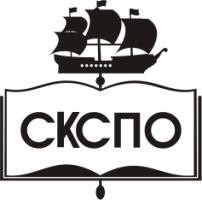 государственное автономное профессиональное образовательное учреждение Самарской области«Самарский колледж сервиса производственного оборудования имени Героя Российской ФедерацииЕ.В. Золотухина»КодНаименование результата обученияПО 1Планирования производственной программы по эксплуатации подвижного состава автомобильного транспорта;ПО 2- Планирования производственной программы по техническому обслуживанию и ремонту подвижного состава автомобильного транспорта;ПО 3- Планирования численности производственного персонала;ПО 4- Составления сметы затрат и калькулирование себестоимости продукции предприятияПО 5автомобильного транспорта;ПО 6- Определения финансовых результатов деятельности предприятияПО 7автомобильного транспортаПО 8- Формирования состава и структуры основных фондов предприятияПО 9автомобильного транспортаПО 10- Формирования состава и структуры оборотных средств предприятия автомобильного транспортаПО 11- Планирования материально -технического снабжения производстваПО12- Подбора и расстановки персонала, построения организационной структурыуправленияПО13- Построения системы мотивации персоналаПО14- Построения системы контроля деятельности персоналаПО15- Руководства персоналомПО 16- Принятия и реализации управленческих решенийПО 17- Осуществлени\ коммуникацийПО 18- Документационного обеспечения управления и производстваПО19- Обеспечения безопасности труда персоналаКодНаименование результата обученияУ 1Производить расчет производственной мощности подразделения по установленным срокам;У 2- Организовывать работу производственного подразделения;У 3- Обеспечивать правильность и своевременность оформления первичных документов;У 4- Различать списочное и явочное количество сотрудников;;У 5- Производить расчет планового фонда рабочего времени производственного персонала;У 6- Формировать смету затрат предприятия;У 7- Производить расчет величины доходов предприятия;У 8- Проводить оценку стоимости основных фондов;У 9- Анализировать движение основных фондов;У 10- Определять потребность в оборотных средствах;У 11- Оценивать отклонение фактических результатов от заданных параметровдеятельности, анализировать причины отклоненияУ 12- Координировать действия персоналаУ 13- Диагностировать управленческую задачуУ 14- Формировать (отбирать)У 15информацию для обменаУ 16- Разрабатывать и оформлять техническуюУ 17документациюУ 18- Оценивать обеспечение производства средствами пожаротушенияУ 19- Извлекать информацию через систему коммуникацийКодНаименование результата обученияЗн 1основы организации деятельности предприятия и управление им;Зн 2законодательные и нормативные акты, регулирующие производственно-хозяйственную деятельность;Зн 3положения действующей системы менеджмента качества;Зн 4методы нормирования и формы оплаты труда;Зн 5основы управленческого учета и бережливого производства;Зн 6основные	технико-экономические	показатели	производственной деятельности;Зн 7порядок разработки и оформления технической документации;Зн 8правила охраны труда, противопожарной и экологической безопасности, виды, периодичность и правила оформления инструктажа.Вид учебной деятельностиОбъем часовМаксимальная учебная нагрузка (всего)398Обязательная аудиторная учебная нагрузка (всего)236Курсовая работа/проект20Учебная практика72Производственная практика72Самостоятельная работа студента (всего) в том числе:работа над курсовым проектом;составление рефератов;работа над учебным материалом и закреплением знаний.18Итоговая аттестация в форме (указать)Квалификационный экзаменКодНаименование результата обученияПК 5.1Планировать деятельность подразделения по техническому обслуживанию и ремонту систем, узлов и двигателейПК 5.2Организовывать материально-техническое обеспечение процесса по техническому обслуживанию и ремонту автотранспортных средствПК 5.3Осуществлять организацию и контроль деятельности персонала подразделения по техническому обслуживанию и ремонту автотранспортных средств.ПК 5.4.Разрабатывать предложения по совершенствованию деятельности подразделения по техническому обслуживанию и ремонту автотранспортных средств.КодНаименование общих компетенцийОК 01Выбирать способы решения задач профессиональной деятельности, применительно к различным контекстамОК 02Осуществлять поиск, анализ и интерпретацию информации, необходимой длявыполнения задач профессиональной деятельностиОК 03Планировать и реализовывать собственное профессиональное и личностное развитие.ОК 04Работать в коллективе и команде, эффективно взаимодействовать с коллегами,руководством, клиентами.ОК 05Осуществлять устную и письменную коммуникацию на государственном языке сучетом особенностей социального и культурного контекста.ОК 06Проявлять гражданско-патриотическую позицию, демонстрировать осознанное поведение на основе традиционных общечеловеческих ценностей, применятьстандарты антикоррупционного поведения.ОК 07Содействовать сохранению окружающей среды, ресурсосбережению, эффективно действовать в чрезвычайных ситуациях.ОК 08Использовать средства физической культуры для сохранения и укрепленияздоровья в процессе профессиональной деятельности и поддержания необходимого уровня физической подготовленности.ОК 09Использовать информационные технологии в профессиональной деятельностиОК 10Пользоваться профессиональной документацией на государственном и иностранном языках.ОК 11Использовать знания по финансовой грамотности, планироватьпредпринимательскую деятельность в профессиональной сфереКоды профессионал ьных компетенцийНаименования разделов профессионального модуляВсего часов (макс. учебная нагрузка и практики)Объем времени, отведенный на освоениемеждисциплинарного курса (курсов)Объем времени, отведенный на освоениемеждисциплинарного курса (курсов)Объем времени, отведенный на освоениемеждисциплинарного курса (курсов)Объем времени, отведенный на освоениемеждисциплинарного курса (курсов)Объем времени, отведенный на освоениемеждисциплинарного курса (курсов)Объем времени, отведенный на освоениемеждисциплинарного курса (курсов)Объем времени, отведенный на освоениемеждисциплинарного курса (курсов)Объем времени, отведенный на освоениемеждисциплинарного курса (курсов)ПрактикаПрактикаКоды профессионал ьных компетенцийНаименования разделов профессионального модуляВсего часов (макс. учебная нагрузка и практики)Обязательная аудиторная учебная нагрузка обучающегосяОбязательная аудиторная учебная нагрузка обучающегосяОбязательная аудиторная учебная нагрузка обучающегосяОбязательная аудиторная учебная нагрузка обучающегосяОбязательная аудиторная учебная нагрузка обучающегосяСамостоятельнаяработа обучающегосяСамостоятельнаяработа обучающегосяСамостоятельнаяработа обучающегосяУчебная,часовПроизводственная (по профилю специальности), часовКоды профессионал ьных компетенцийНаименования разделов профессионального модуляВсего часов (макс. учебная нагрузка и практики)Всего,часовв т.ч. лабораторные работы ипрактические занятия, часовв т.ч. лабораторные работы ипрактические занятия, часовв т.ч., курсовая работа (проект),часовв т.ч., курсовая работа (проект),часовВсего,часовв т.ч.,курсовая работа (проект),часовв т.ч.,курсовая работа (проект),часовУчебная,часовПроизводственная (по профилю специальности), часов12345566788910ПК 5.1ПК.5.2МДК.05.01 Техническаядокументация6256141467272ПК.5.3МДК.05.02 Управление процессом технического обслуживания и ремонтаавтомобилей94881818202067272ПК.5.4МДК.05.03 Управлениеколлективом8076161647272ПК 5.1 – 5.4Учебная и производственнаяпрактика (по профилю специальности), часов144Всего:398Наименование разделов профессионального модуля (ПМ), междисциплинарных курсов (МДК) и темСодержание учебного материала, лабораторные работы и практические занятия, самостоятельная работа обучающихся, курсовая работа (проект)Содержание учебного материала, лабораторные работы и практические занятия, самостоятельная работа обучающихся, курсовая работа (проект)Объем часовУровень освоения12234МДК 05.01. Техническая документация62Тема 1.1. Общие подходы к организации и управлению производством.СодержаниеСодержание4Тема 1.1. Общие подходы к организации и управлению производством.1.Что такое производство.41Тема 1.1. Общие подходы к организации и управлению производством.2.Основные типы производства.4Тема 1.1. Общие подходы к организации и управлению производством.3.Производственный процесс и производственный цикл.4Тема 1.1. Общие подходы к организации и управлению производством.4.Принципы и методы организации производства.4Тема 1.1. Общие подходы к организации и управлению производством.5.Цели и функции управления производством.4Тема 1.1. Общие подходы к организации и управлению производством.Лабораторные работыЛабораторные работы*2Тема 1.1. Общие подходы к организации и управлению производством.1.Не предусмотрено.*2Тема 1.1. Общие подходы к организации и управлению производством.Практические занятияПрактические занятия22Тема 1.1. Общие подходы к организации и управлению производством.1.Составить характеристику АТП\АРП в соответствии с заданием.22Тема 1.2. Стратегия организации производства.СодержаниеСодержание22Тема 1.2. Стратегия организации производства.1.Кто и как должен управлять производством.21Тема 1.2. Стратегия организации производства.2.Как выбрать местоположение предприятия.2Тема 1.2. Стратегия организации производства.3.Как рационально разместить подразделения предприятия.2Тема 1.2. Стратегия организации производства.4.Как правильно подобрать производственные помещения.2Тема 1.2. Стратегия организации производства.5.Как правильно подобрать производственные помещения.2Тема 1.2. Стратегия организации производства.6.Технологическая подготовка производства.2Тема 1.2. Стратегия организации производства.Лабораторные работыЛабораторные работы*1Тема 1.2. Стратегия организации производства.1.Не предусмотрено.*1Тема 1.2. Стратегия организации производства.Практические занятияПрактические занятия*1Тема 1.2. Стратегия организации производства.1.Не предусмотрено.*1Тема 1.3. Обслуживание производства.СодержаниеСодержание21Тема 1.3. Обслуживание производства.1.Организация и обслуживание рабочих мест.212.Техническое обслуживание производства.1213.Транспортно-складское обслуживание производства.121Лабораторные работыЛабораторные работы*1211.Не предусмотрено.*121Практические занятияПрактические занятия*1211.Не предусмотрено.*121Тема 1.4. Производственная программа и мощность.СодержаниеСодержание8121Тема 1.4. Производственная программа и мощность.1.Зачем нужна производственная программа.8121Тема 1.4. Производственная программа и мощность.2.Как правильно рассчитать производственные мощности.8121Тема 1.4. Производственная программа и мощность.3.Как разработать план-график производства.8121Тема 1.4. Производственная программа и мощность.4.Как обеспечить производство необходимыми ресурсами.8121Тема 1.4. Производственная программа и мощность.5.Контроль выполнения производственной программы.8121Тема 1.4. Производственная программа и мощность.6.Анализ объема производства и реализации продукции.8121Тема 1.4. Производственная программа и мощность.7.Анализ использования основных производственных фондов предприятия.8121Тема 1.4. Производственная программа и мощность.Лабораторные работыЛабораторные работы*121Тема 1.4. Производственная программа и мощность.1.Не предусмотрено.*121Тема 1.4. Производственная программа и мощность.Практические занятияПрактические занятия4121Тема 1.4. Производственная программа и мощность.1.Составление производственной программы заданного участка.4121Тема 1.5. Планирование материальных ресурсов.СодержаниеСодержание4121Тема 1.5. Планирование материальных ресурсов.1.Компоненты продукции: покупать или производить.4121Тема 1.5. Планирование материальных ресурсов.2.Как выбрать политику поставок.4121Тема 1.5. Планирование материальных ресурсов.3.Зачем создают запасы.4121Тема 1.5. Планирование материальных ресурсов.4.Типы и функции запасов.4121Тема 1.5. Планирование материальных ресурсов.5.Подходы к управлению наличными запасами.4121Тема 1.5. Планирование материальных ресурсов.6.Анализ использования материальных ресурсов.4121Тема 1.5. Планирование материальных ресурсов.Лабораторные работыЛабораторные работы*121Тема 1.5. Планирование материальных ресурсов.1.Не предусмотрено.*121Тема 1.5. Планирование материальных ресурсов.Практические занятияПрактические занятия121Тема 1.5. Планирование материальных ресурсов.1.Расчет затрат на материалы.2121Тема 1.5. Планирование материальных ресурсов.2.Расчет затрат на запасные части.2121Тема 1.6. Планирование трудовых ресурсов.СодержаниеСодержание4121Тема 1.6. Планирование трудовых ресурсов.1.Определение потребности в трудовых ресурсах.4121Тема 1.6. Планирование трудовых ресурсов.2.Эффективное использование и учет потерь рабочего времени.41213.Мотивация производственного персонала.14.Анализ использования трудовых ресурсов.1Лабораторные работыЛабораторные работы11.Не предусмотрено.1Практические занятияПрактические занятия11.Расчет численности работающих на участке.212.Расчет фонда оплаты труда.41Тема 1.7. Планирование результатов производства.СодержаниеСодержание41Тема 1.7. Планирование результатов производства.1.Маркетинговая разработка продукции.41Тема 1.7. Планирование результатов производства.2.Жизненный цикл производственного товара.41Тема 1.7. Планирование результатов производства.3.Как формируется себестоимость и цена продукции.41Тема 1.7. Планирование результатов производства.4.Анализ себестоимости продукции.41Тема 1.7. Планирование результатов производства.Лабораторные работыЛабораторные работы1Тема 1.7. Планирование результатов производства.1.Не предусмотрено.*1Тема 1.7. Планирование результатов производства.Практические занятияПрактические занятия*1Тема 1.7. Планирование результатов производства.1.Не предусмотрено.*1Тема 1.8. Экономические и производственные риски.СодержаниеСодержание1Тема 1.8. Экономические и производственные риски.1.Виды рисков.41Тема 1.8. Экономические и производственные риски.2.Что такое "риск невостребованности продукции".41Тема 1.8. Экономические и производственные риски.3.Как управлять рисками.41Тема 1.8. Экономические и производственные риски.Лабораторные работыЛабораторные работы*1Тема 1.8. Экономические и производственные риски.1.Не предусмотрено.*1Тема 1.8. Экономические и производственные риски.Практические занятияПрактические занятия*1Тема 1.8. Экономические и производственные риски.1.Не предусмотрено.*1Самостоятельная работа при изучении раздела ПМ 1.Самостоятельная работа с конспектом занятий, учебной и экономической литературой, средствами массовой информации. Подготовка к практическим занятиям с использованием методических рекомендаций преподавателяСамостоятельная работа при изучении раздела ПМ 1.Самостоятельная работа с конспектом занятий, учебной и экономической литературой, средствами массовой информации. Подготовка к практическим занятиям с использованием методических рекомендаций преподавателяСамостоятельная работа при изучении раздела ПМ 1.Самостоятельная работа с конспектом занятий, учебной и экономической литературой, средствами массовой информации. Подготовка к практическим занятиям с использованием методических рекомендаций преподавателя41Примерная тематика внеаудиторной самостоятельной работыИзучение сущности и различии понятий «инвестиции» и «капитальные вложения».Изучение системы показателей для оценки эффективности капитальных вложений.Произведение расчетов показателей обеспеченности, состояния и движения, экономической эффективности использования основных средств (по заданию преподавателя).Расчет показателей оборачиваемости оборотных средств (по заданию преподавателя).Примерная тематика внеаудиторной самостоятельной работыИзучение сущности и различии понятий «инвестиции» и «капитальные вложения».Изучение системы показателей для оценки эффективности капитальных вложений.Произведение расчетов показателей обеспеченности, состояния и движения, экономической эффективности использования основных средств (по заданию преподавателя).Расчет показателей оборачиваемости оборотных средств (по заданию преподавателя).Примерная тематика внеаудиторной самостоятельной работыИзучение сущности и различии понятий «инвестиции» и «капитальные вложения».Изучение системы показателей для оценки эффективности капитальных вложений.Произведение расчетов показателей обеспеченности, состояния и движения, экономической эффективности использования основных средств (по заданию преподавателя).Расчет показателей оборачиваемости оборотных средств (по заданию преподавателя).41Изучение сущности понятий «профессия», «специальность», «квалификация», «должность» (с использованием экономических словарей).Определение уровня производительности труда на автотранспортном предприятии (по заданию преподавателя).Изучение порядка оплаты труда (основной и стимулирующей) по конкретному автотранспортному предприятию (по заданию преподавателя).Изучение сущности понятий «профессия», «специальность», «квалификация», «должность» (с использованием экономических словарей).Определение уровня производительности труда на автотранспортном предприятии (по заданию преподавателя).Изучение порядка оплаты труда (основной и стимулирующей) по конкретному автотранспортному предприятию (по заданию преподавателя).Изучение сущности понятий «профессия», «специальность», «квалификация», «должность» (с использованием экономических словарей).Определение уровня производительности труда на автотранспортном предприятии (по заданию преподавателя).Изучение порядка оплаты труда (основной и стимулирующей) по конкретному автотранспортному предприятию (по заданию преподавателя).МДК.05.02 Управление процессом технического обслуживания иремонта автомобилейТема 2.1. Перечень работ на производственных участках.СодержаниеСодержание2Тема 2.1. Перечень работ на производственных участках.1.Ежедневное обслуживание.Тема 2.1. Перечень работ на производственных участках.2.Техническое обслуживание №1.Тема 2.1. Перечень работ на производственных участках.3.Техническое обслуживание №2.Тема 2.1. Перечень работ на производственных участках.4.Диагностические работы.Тема 2.1. Перечень работ на производственных участках.5.Постовые работы.Тема 2.1. Перечень работ на производственных участках.6.Участковые работыТема 2.1. Перечень работ на производственных участках.Лабораторные работыЛабораторные работыТема 2.1. Перечень работ на производственных участках.1.Не предусмотреноТема 2.1. Перечень работ на производственных участках.Практические занятияПрактические занятияТема 2.1. Перечень работ на производственных участках.1.Не предусмотреноТема 2.2 Организация технологических процессов на производственных участках.СодержаниеСодержание2Тема 2.2 Организация технологических процессов на производственных участках.1.Общая схема технологического процесса ТО и ТР подвижного состава наАТП.Тема 2.2 Организация технологических процессов на производственных участках.2.Зона (комплексный участок) ежедневного обслуживания (ЕО).Тема 2.2 Организация технологических процессов на производственных участках.3.Зоны (комплексные участки) ТО – 1 и ТО – 2.Тема 2.2 Организация технологических процессов на производственных участках.4.Участки диагностики Д1 и Д2.Тема 2.2 Организация технологических процессов на производственных участках.5.Участок постовых работ зоны текущего ремонта.Тема 2.2 Организация технологических процессов на производственных участках.6.Ремонтные участки (отделения).Тема 2.2 Организация технологических процессов на производственных участках.Лабораторные работыЛабораторные работыТема 2.2 Организация технологических процессов на производственных участках.1.Не предусмотреноТема 2.2 Организация технологических процессов на производственных участках.Практические занятияПрактические занятияТема 2.2 Организация технологических процессов на производственных участках.1.Не предусмотреноТема 2.3 Формы организации труда ремонтных рабочих.СодержаниеСодержание2Тема 2.3 Формы организации труда ремонтных рабочих.1.Организация труда методом специализированных бригад.2.Организация труда методом комплексных бригад.3.Организация труда агрегатно-участковым методом.Лабораторные работыЛабораторные работы1.Не предусмотреноПрактические занятияПрактические занятия1.Не предусмотреноТема 2.4 Организация управления производством ТО и ТР.СодержаниеСодержание4Тема 2.4 Организация управления производством ТО и ТР.1.При организации труда ремонтных рабочих методом специализированных бригад.Тема 2.4 Организация управления производством ТО и ТР.2.При организации труда методом комплексных бригад.Тема 2.4 Организация управления производством ТО и ТР.3.Управление производством при агрегатно-участковой организации трударемонтных рабочих.Тема 2.4 Организация управления производством ТО и ТР.4.Централизованное управление производством ТО и ТР подвижного состава (ЦУП) на АТП.Тема 2.4 Организация управления производством ТО и ТР.5.Оперативное управление производством ТО и ТР подвижного состава.Тема 2.4 Организация управления производством ТО и ТР.Лабораторные работыЛабораторные работыТема 2.4 Организация управления производством ТО и ТР.1.Не предусмотреноТема 2.4 Организация управления производством ТО и ТР.Практические занятияПрактические занятияТема 2.4 Организация управления производством ТО и ТР.1.Не предусмотреноТема 2.5 Планирование работы производства по ТО и ТР.СодержаниеСодержание2Тема 2.5 Планирование работы производства по ТО и ТР.1.Оперативно-производственное планирование на АТП.Тема 2.5 Планирование работы производства по ТО и ТР.2.Планирование производства на авторемонтных предприятиях .Тема 2.5 Планирование работы производства по ТО и ТР.Лабораторные работыЛабораторные работыТема 2.5 Планирование работы производства по ТО и ТР.1.Не предусмотреноТема 2.5 Планирование работы производства по ТО и ТР.Практические занятияПрактические занятияТема 2.5 Планирование работы производства по ТО и ТР.1.Не предусмотреноТема 2.6 Проектирование технологических процессов ТО и ТР.СодержаниеСодержание4Тема 2.6 Проектирование технологических процессов ТО и ТР.1.Составление перечня работ и схемы технологического процесса на участке.Тема 2.6 Проектирование технологических процессов ТО и ТР.2.Расчет и подбор оборудования.Тема 2.6 Проектирование технологических процессов ТО и ТР.3.Составление технологических планировок постов, производственныхучастков.Тема 2.6 Проектирование технологических процессов ТО и ТР.Лабораторные работыЛабораторные работыТема 2.6 Проектирование технологических процессов ТО и ТР.1.Не предусмотреноПрактические занятияПрактические занятия1.Не предусмотреноТема 2.7 Организация труда производственных рабочих.Тема 2.8.Принципы и практики бережливого производства.Тема 2.8.1. Принципы бережливого производства.Тема 2.8.2. Инструменты бережливого производства.СодержаниеСодержание4Тема 2.7 Организация труда производственных рабочих.Тема 2.8.Принципы и практики бережливого производства.Тема 2.8.1. Принципы бережливого производства.Тема 2.8.2. Инструменты бережливого производства.1.Расчет численности производственных рабочих.Тема 2.7 Организация труда производственных рабочих.Тема 2.8.Принципы и практики бережливого производства.Тема 2.8.1. Принципы бережливого производства.Тема 2.8.2. Инструменты бережливого производства.2.Распределение рабочих по видам работ и квалификации в заданной зоне, участке (отделении). Определение среднего разряда работ на участке.Тема 2.7 Организация труда производственных рабочих.Тема 2.8.Принципы и практики бережливого производства.Тема 2.8.1. Принципы бережливого производства.Тема 2.8.2. Инструменты бережливого производства.3.Оплата труда ремонтных рабочих.Тема 2.7 Организация труда производственных рабочих.Тема 2.8.Принципы и практики бережливого производства.Тема 2.8.1. Принципы бережливого производства.Тема 2.8.2. Инструменты бережливого производства.Лабораторные работыЛабораторные работыТема 2.7 Организация труда производственных рабочих.Тема 2.8.Принципы и практики бережливого производства.Тема 2.8.1. Принципы бережливого производства.Тема 2.8.2. Инструменты бережливого производства.1.Не предусмотреноТема 2.7 Организация труда производственных рабочих.Тема 2.8.Принципы и практики бережливого производства.Тема 2.8.1. Принципы бережливого производства.Тема 2.8.2. Инструменты бережливого производства.Практические занятияПрактические занятияТема 2.7 Организация труда производственных рабочих.Тема 2.8.Принципы и практики бережливого производства.Тема 2.8.1. Принципы бережливого производства.Тема 2.8.2. Инструменты бережливого производства.1.Расчет капитальных вложений.4МДК.05.03 Управление коллективомТема 3.1 Основные технико- экономические показатели производственной деятельности предприятия.СодержаниеСодержание2Тема 3.1 Основные технико- экономические показатели производственной деятельности предприятия.1.Себестоимость продукции.Тема 3.1 Основные технико- экономические показатели производственной деятельности предприятия.2.Доходы, прибыль, рентабельность АТП.Тема 3.1 Основные технико- экономические показатели производственной деятельности предприятия.Лабораторные работыЛабораторные работыТема 3.1 Основные технико- экономические показатели производственной деятельности предприятия.1.Не предусмотреноТема 3.1 Основные технико- экономические показатели производственной деятельности предприятия.Практические занятияПрактические занятияТема 3.1 Основные технико- экономические показатели производственной деятельности предприятия.1.Расчет себестоимости выполнения работ.4Тема 3.2 Анализ производственной деятельности по ТО и ТР.СодержаниеСодержание21.Объекты анализа на автомобильном транспорте.2.Анализ эффективности производства по ТО и ремонту подвижного состава на АТП.Лабораторные работыЛабораторные работы1.Не предусмотреноПрактические занятияПрактические занятия1.Расчет и составление сметы работы участка.4Тема 3.3 ОсобенностиСодержаниеСодержание2организации ТО и ТР легковых автомобилей.1.Интенсивность эксплуатации.организации ТО и ТР легковых автомобилей.2.Среднегодовые пробеги.организации ТО и ТР легковых автомобилей.3.Длительные простои в условиях безгаражного хранения.организации ТО и ТР легковых автомобилей.4.Увеличение срока службы автомобилей.организации ТО и ТР легковых автомобилей.5.Большие расстояния туристских поездок в летнее время года.организации ТО и ТР легковых автомобилей.6.Низкая квалификация водителей.организации ТО и ТР легковых автомобилей.7.Тщательный внешний уход за автомобилями, частичное проведение ТО и ремонта силами владельцев, применение в основном индивидуального метода ремонта агрегатов и узлов.организации ТО и ТР легковых автомобилей.8.Замена износившихся агрегатов и узлов более совершенными.организации ТО и ТР легковых автомобилей.Лабораторные работыЛабораторные работыорганизации ТО и ТР легковых автомобилей.1.Не предусмотреноорганизации ТО и ТР легковых автомобилей.Практические занятияПрактические занятияорганизации ТО и ТР легковых автомобилей.1.Расчет показателей работы участка.4Тема 3.4 Управление качеством производства ТО и ТР.СодержаниеСодержание21.Система управления качеством работ.2.Общая схема управления качеством.3.Основные показатели качества ТО и ТР.Лабораторные работыЛабораторные работы1.Не предусмотреноПрактические занятияПрактические занятия1.Определение годовой экономии.2Тема 3.5 Лицензирование и сертификация производственных процессов у услуг.СодержаниеСодержание2Тема 3.5 Лицензирование и сертификация производственных процессов у услуг.1.Лицензирование.Тема 3.5 Лицензирование и сертификация производственных процессов у услуг.2.Сертификация.Тема 3.5 Лицензирование и сертификация производственных процессов у услуг.3.Подготовка предприятия к сертификации услуг.Тема 3.5 Лицензирование и сертификация производственных процессов у услуг.Лабораторные работыЛабораторные работыТема 3.5 Лицензирование и сертификация производственных процессов у услуг.1.Не предусмотреноТема 3.5 Лицензирование и сертификация производственных процессов у услуг.Практические занятияПрактические занятияТема 3.5 Лицензирование и сертификация производственных процессов у услуг.1.Не предусмотреноТема 3.6 Безопасность труда при ТО и ТР.СодержаниеСодержание4Тема 3.6 Безопасность труда при ТО и ТР.1.Охрана окружающей среды от загрязнений воздуха автомобильнымтранспортом.2.Очистка сточных вод.3.Опасные и вредные факторы производства по ТО и ТР подвижного состава АТП.Лабораторные работыЛабораторные работы1.Не предусмотреноПрактические занятияПрактические занятия1.Не предусмотреноТема 3.7 Должностная инструкция мастера производственного участка.СодержаниеСодержание4Тема 3.7 Должностная инструкция мастера производственного участка.1.Общие положения.Тема 3.7 Должностная инструкция мастера производственного участка.2.Функциональные обязанности.Тема 3.7 Должностная инструкция мастера производственного участка.3.Права.Тема 3.7 Должностная инструкция мастера производственного участка.4.Ответственность.Тема 3.7 Должностная инструкция мастера производственного участка.5.Режим работы.Тема 3.7 Должностная инструкция мастера производственного участка.Лабораторные работыЛабораторные работыТема 3.7 Должностная инструкция мастера производственного участка.1.Не предусмотреноТема 3.7 Должностная инструкция мастера производственного участка.Практические занятияПрактические занятияТема 3.7 Должностная инструкция мастера производственного участка.1.Не предусмотреноСамостоятельная работа при изучении раздела ПМ .- написание рефератов и исследовательских творческих работ по заданным темам:Закономерности и принципы управления.Планирование работы руководителем.Способы вознаграждения персонала.Исследование факторов мотивации в работе.Система контроля в организациях.Переговоры: искусство достигать цели.Техника безопасности личной работы.создание презентаций по заданным темамподготовка к практическим работам с использованием методических рекомендаций преподавателя, оформление практических работ, отчетов и подготовка к защите.Самостоятельная работа при изучении раздела ПМ .- написание рефератов и исследовательских творческих работ по заданным темам:Закономерности и принципы управления.Планирование работы руководителем.Способы вознаграждения персонала.Исследование факторов мотивации в работе.Система контроля в организациях.Переговоры: искусство достигать цели.Техника безопасности личной работы.создание презентаций по заданным темамподготовка к практическим работам с использованием методических рекомендаций преподавателя, оформление практических работ, отчетов и подготовка к защите.Самостоятельная работа при изучении раздела ПМ .- написание рефератов и исследовательских творческих работ по заданным темам:Закономерности и принципы управления.Планирование работы руководителем.Способы вознаграждения персонала.Исследование факторов мотивации в работе.Система контроля в организациях.Переговоры: искусство достигать цели.Техника безопасности личной работы.создание презентаций по заданным темамподготовка к практическим работам с использованием методических рекомендаций преподавателя, оформление практических работ, отчетов и подготовка к защите.50Примерная тематика внеаудиторной самостоятельной работыИзучение уровня цен на ТО и РАТ (по заданию преподавателя).Определение показателей экономической эффективности по автотранспортному предприятию (по заданиюПримерная тематика внеаудиторной самостоятельной работыИзучение уровня цен на ТО и РАТ (по заданию преподавателя).Определение показателей экономической эффективности по автотранспортному предприятию (по заданиюПримерная тематика внеаудиторной самостоятельной работыИзучение уровня цен на ТО и РАТ (по заданию преподавателя).Определение показателей экономической эффективности по автотранспортному предприятию (по заданию50преподавателя).Реферат: «Эффективный менеджер»Подготовка производства – основа его эффективностиКалькуляция себестоимости по заданным накладным расходамРасчет доходов прибыли, рентабельности по заданной себестоимости и производственной программе.Учебная практика Виды работПроизводственная практика (для СПО – (по профилю специальности) Виды работСоставить план реконструкции участка с применением теоретических знаний и опыта исследовательской деятельности для решения конкретных практических задач.Ознакомиться с методами проверки качества работ, выполняемых на конкретном участке. Ознакомиться с техникой безопасности труда на производственном участке.Изучить методы и формы контроля соблюдения технологических процессов.Ознакомиться с системами штрафов и наказаний за нарушения техники безопасности и режима работы. Ознакомиться с методами производственного инструктажа рабочих.36Примерная тематика курсовых работ (проектов)Организация и планирования работы (наименование участка) на базе предприятия Самарской области (указать какое)20Обязательная аудиторная учебная нагрузка по курсовой работе (проекту)Всего398Результаты (освоенные профессиональныекомпетенции)Основные показатели оценки результатаФормы и методы контроля и оценкиПланировать деятельность подразделения	по техническому обслуживанию и ремонту систем, узлов и двигателей.планирование основных показателей деятельности организацииприменение в практической ситуации экономических методов планирования и расчета основных показателей деятельности организациисоставление бизнес-плановТекущий (рубежный) контроль в форме:контрольных (рубежных) заданий по результатам изучения пройденных тем МДК;отчетов по результатам выполнения практических работ;защиты курсового проекта;проверочных (пробных) производственных работ по каждому виду работ учебной практики; Формализованного наблюдения и оценки выполнения заданий производственной практики.Промежуточная аттестация в форме:дифференцированного зачета по результатам изучения МДКдифференцированного зачета по результатам прохождения учебной и производственной практики;Итоговая аттестация вОрганизовывать материально-техническое обеспечение	процесса	по техническому обслуживанию и ремонту автотранспортных средств.использование различных методов контроля работы исполнителей (проверка и анализ документов, текущее наблюдение за работой)сопоставления результатов работы исполнителей с установленными стандартами деятельности и осуществление анализа и оценки работы исполнителей по результатам сопоставления, выявление отклонений и причин, их вызвавшихпринятие управленческих решений по повышению результативности работы предприятияТекущий (рубежный) контроль в форме:контрольных (рубежных) заданий по результатам изучения пройденных тем МДК;отчетов по результатам выполнения практических работ;защиты курсового проекта;проверочных (пробных) производственных работ по каждому виду работ учебной практики; Формализованного наблюдения и оценки выполнения заданий производственной практики.Промежуточная аттестация в форме:дифференцированного зачета по результатам изучения МДКдифференцированного зачета по результатам прохождения учебной и производственной практики;Итоговая аттестация вОсуществлять	организацию- осуществление инструктажаформе:и	контроль	деятельностирабочих в соответствии с правилами- экзаменаперсонала подразделения поохраны труда, противопожарной и(квалификационного) потехническому обслуживаниюэкологической безопасностипоказателям оценкии ремонту автотранспортныхкаждого ПК и по видусредствпрофессиональнойдеятельности (поПМ) вцеломРазрабатывать предложения- планирование работы исполнителямпо	совершенствованиюв соответствии с установленнымидеятельности подразделенияцелями, задачами и функциямипо	техническомуорганизации, и должностнымиобслуживанию	и	ремонтуинструкциями работниковавтотранспортных средств.- оформление планов работы поустановленной форме- организация работы коллектива всоответствии с планами работы,должностными инструкциями- определение состава и количестванеобходимых ресурсов длявыполнения работы исполнителямиРезультаты (освоенные общие компетенции)Основные показатели оценки результатаФормы и методы контроля и оценкиВыбирать способы решения задач	профессиональной деятельности, применительно к различным контекстам.- демонстрация интереса к будущей профессии;Наблюдение в процессе обучения и оценка по результатам освоения видов профессиональной деятельностиОсуществлять поиск, анализ и интерпретацию информации, необходимой для выполнения задач	профессиональной деятельности.- выбор и применение методов и способов решения профессиональных задач в области технической эксплуатации автомобильного транспорта;оценка эффективности и качества выполнения задач;Наблюдение в процессе обучения и оценка по результатам освоения видов профессиональной деятельностиПланировать и реализовывать собственное профессиональное и личностное развитие.демонстрация способности принимать решения в стандартных и нестандартных ситуациях при организации производства ТО и ТРподвижного состава АТП и нести за них ответственность;Наблюдение в процессе обучения и оценка по результатам освоения видов профессиональной деятельностиРаботать в коллективе и команде,		эффективно взаимодействовать		с коллегами,	руководством,- нахождение и использование информации для эффективного выполнения профессиональных задач, профессионального иНаблюдение в процессе обучения и оценка по результатам освоения видов профессиональной деятельностиклиентами.личностного развития.Осуществлять устную и письменную коммуникацию на государственном языке с учетом	особенностей социального и культурного контекстадемонстрация навыков использования информационно- коммуникационных технологий в профессиональной деятельности;Проявлять		гражданско- патриотическую				позицию, демонстрировать		осознанное поведение	на				основе традиционных общечеловеческих ценностей.взаимодействие с обучающимися, преподавателями и мастерами в ходе обучения;Содействовать		сохранению окружающей			среды, ресурсосбережению, эффективно	действовать	в чрезвычайных ситуациях.проявление ответственности за работу подчиненных, результат выполнения заданий.демонстрация самоанализа и коррекции результатов собственной работы;Использовать				средства физической	культуры	для сохранения	и	укрепления здоровья	в		процессе профессиональной деятельности и поддержаниенеобходимого	уровня физической подготовленности.планирование обучающимся повышения личностного и квалификационного уровнядемонстрация способности самостоятельной работы при изучении профессионального модуля;Использоватьинформационные технологии	в профессиональнойдеятельности.проявление интереса к инновациям в области профессиональной деятельности№ п/пТема учебного занятияКол-во часовАктивные и интерактивные формы и методы обученияКод формируемых компетенций1.Стратегия организации производства.2Деловая играПК 5.12.Экономические и производственные риски2Деловая играПК 5.23.Лицензирование и сертификация производственных процессов и услуг2Мозговой штурмПК 5.24.Планирование работы производства по ТО и ТР2Метод проектовПК 5.25.Формы организации труда ремонтных рабочих2Деловая играПК 5.26.Безопасность труда при ТО и ТР2Обсуждение видеофильмовПК 5.3